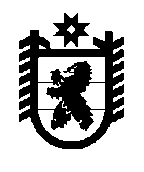 Республика КарелияАдминистрация Пудожского муниципального районаПОСТАНОВЛЕНИЕот   21.12.2020 года   №   1318    - Пг. ПудожОб утверждении муниципальной программы «Развитие дорожного хозяйства на территории Пудожского городского поселения на период 2020 - 2023 годы» (в редакции постановления № 869-П от 03.11.2022)В соответствии ст. 14 Федерального закона от 6 октября 2003 года  № 131-ФЗ «Об общих принципах организации местного самоуправления в Российской Федерации», Постановлением администрации Пудожского муниципального района от 03.06.2014г. № 406 - П «Об утверждении Порядка разработки, реализации и оценки эффективности муниципальных программ Пудожского муниципального района», администрация Пудожского муниципального районаПОСТАНОВЛЯЕТ:Утвердить  муниципальную программу «Развитие дорожного хозяйства на территории Пудожского городского поселения на период 2020 - 2023 годы» согласно приложению к настоящему Постановлению.Контроль за исполнением настоящего постановления возложить на заместителя главы администрации Пудожского муниципального района – руководителя управления по ЖКХ и инфраструктуре.Постановление администрации Пудожского муниципального района от 08.11.2019г. № 787 - П «Об утверждении муниципальной программы «Развитие дорожного хозяйства на территории  Пудожского городского поселения на период 2020 – 2022 годы» и Постановление администрации Пудожского муниципального района от 26.02.2020г. № 121 - П «О внесении изменений в Постановление администрации Пудожского муниципального района от 08.11.2019 года № 787-П «Об утверждении муниципальной  программы «Развитие дорожного хозяйства на территории Пудожского городского поселения на период 2020 - 2022 годы» признать утратившими силу.Настоящее Постановление вступает в силу с момента его подписания и подлежит размещению на официальном сайте администрации Пудожского муниципального района.Глава администрацииПудожского муниципального района                                                                          А.В. ЛадыгинУТВЕРЖДЕНА  постановлением администрации Пудожского муниципального района от   21.12.2020г. №   1318 - ПМуниципальная программа«Развитие дорожного хозяйства на территории Пудожского городского поселения на период 2020 - 2023 годы»Паспорт муниципальной программыХарактеристика текущего состоянияНа территории Пудожского городского поселения, протяженность автомобильных дорог общего пользования местного значения составляет 51,3 км. Покрытие автомобильных дорог общего пользования местного значения как грунтовое, так и асфальтобетонное. Несмотря на покрытие автомобильных дорог, имеющиеся дороги требуют оперативного и незамедлительного ремонта. В частности автомобильные дороги с грунтовым покрытием, требуют большего внимания, т.к. грунтовое покрытие (дорожное полотно) в период проливных, затяжных дождей более подвержено разрушению.Автомобильные дороги с асфальтобетонным покрытием, так же имеют определенный срок службы.Существенный износ эксплуатационных состояний дорог приводит к возникновению дорожно-транспортных происшествий, что определённым и непосредственным образом влияет на обеспечение безопасности населения, и безопасность дорожного движения в городе в целом как для пешеходов, так и автотранспортных средств.В целях доведения и обеспечения параметров, автомобильных дорог общего пользования местного значения до нормативных характеристик (состояний) с учетом ресурсных возможностей муниципального образования необходимо выполнить следующий комплекс мер.Объекты дорожного хозяйства требуют своевременного и качественного ремонта.Цели и задачи муниципальной программыДанная программа направлена на обеспечение комфортного проживания населения, создания безопасного движения пешеходов и автотранспортных средств, улучшение архитектурного облика города и увеличения доли протяженности, автомобильных дорог общего пользования местного значения соответствующих нормативным требованиям..Основными задачами Программы являются:- Приведение изношенных и требующих ремонта автомобильных дорог общего пользования местного значения Пудожского городского поселения в надлежащее эксплуатационное состояние в соответствии с нормативными требованиями;- Сокращение аварийных ситуаций на автомобильных дорогах общего пользования местного значения;2.3. В настоящее время актуальным вопросом является определение автомобильных дорог общего пользования местного значения (как с грунтовым покрытием, так и с асфальтобетонным) требующих незамедлительного принятия мер по ремонту.Сроки и этапы реализации муниципальной программыМероприятия Программы «Развитие дорожного хозяйства на территории Пудожского городского поселения на период 2020 - 2023 годы» будут проводиться в объемах, обеспеченных финансированием.Перечень основных мероприятийСоздание безопасных и беспрепятственных условий для пешеходов и водителей автотранспортных средств, путем сохранения автомобильных дорог общего пользования местного значения в надлежащем эксплуатационном состоянии. Ресурсное обеспечение реализации муниципальной программы и подпрограммИнформация по финансовому обеспечению реализации мероприятий Программы и Подпрограммы представлена в паспорте Программы и приложениях к настоящей Программе:Приложение 1 – Финансовое обеспечение Программы за счет средств всех источников. Приложение 2 – Финансовое обеспечение Программы за счет средств бюджета РК и иных источниковПриложение 3 – Финансовое обеспечение Программы за счет всех источников.Объем средств бюджета Пудожского городского поселения, направленный на реализацию Программы и Подпрограммы, ежегодно утверждается решением Совета Пудожского городского поселения на соответствующий финансовый год и плановый период.Объемы финансирования мероприятий Программы и Подпрограммы могут быть скорректированы в процессе ее реализации и исходя из возможностей бюджетов на очередной финансовый год и фактических затрат.Основные меры правового регулирования в сфере реализации муниципальной программы и подпрограммПрограмма разработана в соответствии с приоритетными задачами развития Российской Федерации, приоритеты муниципальной политики совершенствования муниципального управления определены следующими нормативно - правовыми документами:Федеральным законом от 06.10.2003 № 131-Ф3 «Об общих принципах организации местного самоуправления в Российской Федерации»;Федеральным законом Российской Федерации от 02.03.2007 № 25-ФЗ«О муниципальной службе в Российской Федерации»;Федеральным законом Российской Федерации от 25.12.2008 № 273-ФЗ«О противодействии коррупции»;Федеральным законом Российской Федерации от 27.07.2010№210-ФЗ«Об организации предоставления государственных и муниципальных услуг»;Федеральным законом Российской Федерации от 09.02.2009 №8-ФЗ«Об обеспечении доступа к информации о деятельности государственных органов и органов местного самоуправления»;Риски и меры по управлению рисками с целью минимизации их влияния на достижение цели муниципальной программыВажное значение для успешной реализации Программы имеет прогнозирование возможных рисков, связанных с достижением основной цели, решением задач Программы, оценка их масштабов и последствий, а также формирование системы мер по их предотвращению.В рамках реализации Программы могут быть выделены следующие риски ее реализации.Правовые риски.Правовые риски связаны с изменением федерального законодательства, длительностью формирования нормативно-правовой базы, необходимой для эффективной реализации Программы. Это может привести к существенному увеличению планируемых сроков или изменению условий реализации мероприятий Программы.Для минимизации воздействия данной группы рисков планируется: на	этапе	разработки	проектов	документов	привлекать	к	ихобсуждению основные заинтересованные стороны, которые впоследствии должны принять участие в их согласовании;проводить мониторинг планируемых изменений в федеральном законодательстве.Финансовые риски.Финансовые риски связаны с возникновением бюджетного дефицита, что может повлечь недофинансирование, сокращение или прекращение Программных мероприятий.Способами ограничения финансовых рисков выступают:ежегодное уточнение объемов финансовых средств, предусмотренных на реализацию мероприятий Программы, в зависимости от достигнутых результатов.Механизм реализации ПрограммыМеханизм реализации Программы предусматривает последовательное выполнение следующих мероприятий:- определение объемов финансирования на реализацию мероприятий Программы, проработка вопроса о софинансировании мероприятий из иных источников;- разработка проектно-сметной документации по объектам реконструкции и капитального ремонта;- разработка конкурсной документации;- определение исполнителей программных мероприятий по итогам конкурсов, заключение муниципальных контрактов на выполнение работ с данными исполнителями;- проведение соответствующих работ.Программные мероприятия могут быть скорректированы, изменены или дополнены по решению администрации Пудожского городского поселения. Конкретные объемы финансирования уточняются ежегодно исходя из возможностей бюджета на соответствующий год и с учетом оперативных данных о техническом состоянии уличного освещения.Формы и методы организации управления реализацией Программы определяются заказчиком – Пудожского городского поселения.Ожидаемые социально-экономические результаты от реализации ПрограммыПриведение изношенных и требующих ремонта автомобильных дорог общего пользования местного значения Пудожского городского поселения в надлежащее эксплуатационное состояние в соответствии с нормативными требованиями позволит обеспечить снижение аварийности на автодорогах и уровня травмоопасности пешеходов, а так же обеспечит комфортное проживание населения.Реализация мероприятий Программы позволит улучшить эксплуатационное состояние улиц поселения, техническое состояние объектов муниципальной собственности, обеспечит снижение уровня износа дорог и сократит аварии на автодорогах.Приложение 1к муниципальной программе «Развитие дорожного хозяйства на территории Пудожского городского поселения на период 2020 - 2023 годы»Финансовое обеспечениемуниципальной программы Пудожского городского поселения за счет средств всех источниковПриложение 2к муниципальной Программе«Развитие дорожного хозяйства на территории Пудожского городского поселения на период 2020 - 2023 годы»Финансовое обеспечениемуниципальной программы Пудожского городского поселения за счет средств бюджета Республики Карелия и иных источниковФинансовое обеспечениеПриложение 3 к муниципальной Программе«Развитие дорожного хозяйства на территории Пудожского городского поселения на период 2020 - 2023 годы»муниципальной программы Пудожского городского поселения за счет всех источниковТЕХНИЧЕСКОЕ ЗАДАНИЕна выполнение комплекса работ: по содержанию автомобильных дорог местного значенияЗаказчик: Администрация Пудожского муниципального районаПодрядчик: определяется по результатам проведения аукционаОснование работ: Федеральный закон от 06 октября 2003 года № 131 «Об общих принципах организации местного самоуправления в Российской Федерации».                                                                                                                                                                          Место проведения работ: Республика Карелия, Пудожский район, территория Пудожского городского поселения.Задача: Подрядчику необходимо осуществить выполнение комплекса работ (далее также «работы») по содержанию автомобильных дорог местного значения и дорожного хозяйства на территории Пудожского городского поселения согласно набору работ по ниже приведенным таблицам, уточняющих виды и объемы работ.                                                                                                      1.	Работы выполняются в соответствии с техническим заданием Заказчика и Локальной сметой (Приложение к Техническому заданию).2.	При выполнении работ Подрядчик должен соблюдать требования нормативных актов, как в отношении работ, так и в отношении материалов, комплектующих и оборудования, используемого при выполнении работ (СНиП, ГОСТ и т.д.).3.	В комплекс работ по текущему содержанию автомобильных дорог местного значения на территории Пудожского городского поселения входит текущее содержание объектов дорожного хозяйства (в течении года).4.	Объем предоставления гарантий качества: 100 % от объема выполненных работ.5.	В соответствии с частью 1 статьи 95 Закона допускается изменение существенных условий контракта при его исполнении в следующих случаях:5.1.	При снижении цены контракта без изменения предусмотренных контрактом объема работ, качества выполняемых работ и иных условий контракта;5.2.	Если по предложению Заказчика увеличивается предусмотренный контрактом объем работ не более чем на десять процентов или уменьшается предусмотренный контрактом объем выполняемых работ не более чем на десять процентов. При этом по соглашению Сторон допускается изменение, с учетом положений бюджетного законодательства Российской Федерации, цены контракта пропорционально дополнительному объему работ исходя из установленной в контракте цены единицы работы, но не более чем на десять процентов цены контракта. При уменьшении предусмотренного контрактом объема работ Стороны контракта обязаны уменьшить цену контракта исходя из цены единицы работы.6.	При указании в Техническом задании, в том числе в локальной смете, товарных знаков на материалы, конструкции, оборудование или изделия, их необходимо читать, как сопровождающиеся словами «или эквивалент», за исключением случаев несовместимости материалов, конструкций, оборудования или изделий, на которых применяются другие товарные знаки, и необходимости обеспечения взаимодействия таких материалов, конструкций, оборудования или изделий с материалами, конструкциями, оборудованием или изделиями, указанными в Техническом задании.Работы необходимо выполнить в соответствии с таблицами, уточняющими виды и объемы работ.Таблица 1. Описание и общие требования к работамТаблица 2. Отдельные перечни производства работТаблица № 3. Перечень автомобильных дорог в границах населенных пунктов Пудожскогогородского поселенияИтого: 201192 кв. м.Примечание: межквартальным проездом является участок уличной дорожной сети до примыкания к дворовой территории (дворовым проездам).Таблица № 4. Перечень тротуаров, пешеходных дорожек и автопарковок (г. Пудож)Таблица № 5. Перечень пешеходных переходов (г.Пудож)Таблица 6. Подсыпка дорог в условиях гололеда (г.Пудож) Таблица №7 Перечень работ по содержанию дорожного хозяйства1Наименование Программы«Развитие дорожного хозяйства на территории Пудожского городского поселения на период 2020 - 2023 годы» (далее – Программа, муниципальная программа)2Цель ПрограммыСохранение и развитие автомобильных дорог общего пользования местного значения, находящихся в границах населённых пунктов Пудожского городского поселения, обеспечивающих социально-экономические потребности населения Пудожского городского поселения.3Задачи ПрограммыОбеспечение сохранности автомобильных дорог общего пользования местного значения, находящихся в границах населённых пунктов Пудожского городского поселения, путём выполнения эксплуатационных и ремонтных мероприятий.Поддержание автомобильных дорог общего пользования местного значения и искусственных сооружений на них на уровне, соответствующем категории дороги, путём содержания дорог и сооружений на них.Сохранение протяжённости соответствующих нормативным требованиям автомобильных дорог общего пользования местного значения за счёт ремонта и капитального ремонта, автомобильных дорог.Увеличение протяженности автомобильных дорог общего пользования местного значения, соответствующих нормативным требованиям.4Сроки и этапы реализации ПрограммыПрограмма рассчитана на период с 2020 по 2023 годы.Программа	не имеет	строгой 	разбивки	на	этапы, мероприятия		реализуются	на протяжении	всего		срока реализации Программы.5Конечные результаты ПрограммыУвеличение доли (количества) автомобильных дорог общего пользования местного значения  соответствующим нормативным требованиям.6Координатор ПрограммыЗаместитель главы администрации муниципального района, руководитель управления по ЖКХ и инфраструктуреЗаместитель главы администрации муниципального района, руководитель управления по ЖКХ и инфраструктуреЗаместитель главы администрации муниципального района, руководитель управления по ЖКХ и инфраструктуреЗаместитель главы администрации муниципального района, руководитель управления по ЖКХ и инфраструктуреЗаместитель главы администрации муниципального района, руководитель управления по ЖКХ и инфраструктуреЗаместитель главы администрации муниципального района, руководитель управления по ЖКХ и инфраструктуре7Ответственный исполнитель ПрограммыАдминистрация Пудожского муниципального района, подрядная организация осуществляющая деятельность в данной сфере.Администрация Пудожского муниципального района, подрядная организация осуществляющая деятельность в данной сфере.Администрация Пудожского муниципального района, подрядная организация осуществляющая деятельность в данной сфере.Администрация Пудожского муниципального района, подрядная организация осуществляющая деятельность в данной сфере.Администрация Пудожского муниципального района, подрядная организация осуществляющая деятельность в данной сфере.Администрация Пудожского муниципального района, подрядная организация осуществляющая деятельность в данной сфере.8Соисполнители ПрограммыАдминистрация Пудожского муниципального района – заказчик и контролирующий орган, подрядные организации, осуществляющие деятельность в данной сфере, определяемые на конкурсной основе в соответствии с действующим законодательством.Администрация Пудожского муниципального района – заказчик и контролирующий орган, подрядные организации, осуществляющие деятельность в данной сфере, определяемые на конкурсной основе в соответствии с действующим законодательством.Администрация Пудожского муниципального района – заказчик и контролирующий орган, подрядные организации, осуществляющие деятельность в данной сфере, определяемые на конкурсной основе в соответствии с действующим законодательством.Администрация Пудожского муниципального района – заказчик и контролирующий орган, подрядные организации, осуществляющие деятельность в данной сфере, определяемые на конкурсной основе в соответствии с действующим законодательством.Администрация Пудожского муниципального района – заказчик и контролирующий орган, подрядные организации, осуществляющие деятельность в данной сфере, определяемые на конкурсной основе в соответствии с действующим законодательством.Администрация Пудожского муниципального района – заказчик и контролирующий орган, подрядные организации, осуществляющие деятельность в данной сфере, определяемые на конкурсной основе в соответствии с действующим законодательством.9Подпрограммы ПрограммыОтсутствуют.Отсутствуют.Отсутствуют.Отсутствуют.Отсутствуют.Отсутствуют.10Финансовое обеспечение по всем источникам с разбивкой по годам реализации ПрограммыИсточник финансированияРасходы, тыс. руб.Расходы, тыс. руб.Расходы, тыс. руб.Расходы, тыс. руб.Расходы, тыс. руб.10Финансовое обеспечение по всем источникам с разбивкой по годам реализации ПрограммыИсточник финансирования2020202120222023Итого10Финансовое обеспечение по всем источникам с разбивкой по годам реализации ПрограммыВсего:в том числе:4 559,56010,005637,004826,7016 473,7010Финансовое обеспечение по всем источникам с разбивкой по годам реализации ПрограммыБюджет Пудожского городского поселения4 559,56010,005637,004826,7016 473,7010Финансовое обеспечение по всем источникам с разбивкой по годам реализации ПрограммыФедеральный бюджет----10Финансовое обеспечение по всем источникам с разбивкой по годам реализации ПрограммыРеспубликанскийбюджет10Финансовое обеспечение по всем источникам с разбивкой по годам реализации ПрограммыБюджеты поселений----10Финансовое обеспечение по всем источникам с разбивкой по годам реализации ПрограммыВнебюджетныесредства----11Развитие информационного общества.Основные принципы развития информационного общества:а) обеспечение прав граждан на доступ к информации;б) обеспечение свободы выбора  средств  получения  знаний  при работе с информацией;в) сохранение традиционных и привычных для  граждан  (отличных от цифровых) форм получения товаров и услуг;г) приоритет  традиционных   российских   духовно-нравственных ценностей и соблюдение основанных на этих ценностях норм  поведения при использовании информационных и коммуникационных технологий;д) обеспечение законности и разумной достаточности при сборе, накоплении и распространении информации о гражданах и организациях;е) обеспечение  государственной  защиты  интересов  российских граждан в информационной сфере.Администрация Пудожского муниципального района размещает всю официальную информацию на официальном сайте администрации, в газете «Пудожский вестник», а также в официальной группе социальных сетей «в Контакте».Основные понятия:а) безопасные программное обеспечение и  сервис -  программное обеспечение и сервис, сертифицированные на соответствие требованиям к информационной безопасности, устанавливаемым федеральным  органом исполнительной  власти,  уполномоченным   в   области   обеспечения безопасности,  или  федеральным  органом   исполнительной   власти, уполномоченным в области противодействия  техническим  разведкам  и технической защиты информации;б) индустриальный     интернет -     концепция      построения информационных   и   коммуникационных   инфраструктур   на   основе подключения к  информационно-телекоммуникационной  сети  "Интернет" (далее - сеть  "Интернет")  промышленных  устройств,  оборудования, датчиков, сенсоров, систем управления технологическими  процессами, а также интеграции данных программно-аппаратных средств между собой без участия человека;в) интернет вещей - концепция вычислительной сети, соединяющей вещи (физические предметы), оснащенные встроенными  информационными технологиями для взаимодействия друг с другом или с внешней  средой без участия человека;г) информационное общество - общество, в котором информация  и уровень ее применения и доступности кардинальным образом влияют  на экономические и социокультурные условия жизни граждан;д) информационное пространство -  совокупность  информационных ресурсов,  созданных  субъектами  информационной   сферы,   средств взаимодействия  таких  субъектов,  их   информационных   систем   и необходимой информационной инфраструктуры;е) инфраструктура  электронного  правительства -  совокупность размещенных  на  территории  Российской  Федерации  государственных информационных систем, программно-аппаратных средств и сетей связи, обеспечивающих  при  оказании  услуг  и  осуществлении  функций   в электронной форме  взаимодействие  органов  государственной  власти Российской Федерации, органов местного  самоуправления,  граждан  и юридических лиц;ж) критическая   информационная   инфраструктура    Российской Федерации  (далее -  критическая  информационная  инфраструктура) - совокупность объектов критической информационной инфраструктуры,  а также   сетей   электросвязи,    используемых    для    организации взаимодействия объектов критической  информационной  инфраструктуры между собой;Целью развития информационного общества является  создание  условий  для формирования общества знаний.Обеспечение национальных интересов:а) развитие человеческого потенциала;б) обеспечение безопасности граждан и государства;в) повышение роли России в мировом гуманитарном  и  культурном пространстве;г) развитие    свободного,    устойчивого    и     безопасного взаимодействия  граждан  и  организаций,  органов местного самоуправления;д) повышение   эффективности   государственного    управления, развитие экономики и социальной сферы;е) формирование цифровой экономики.Обеспечение   национальных    интересов    при    развитии информационного общества осуществляется путем реализации  следующих приоритетов:а) формирование   информационного   пространства   с    учетом потребностей  граждан  и  общества  в  получении   качественных   и достоверных сведений;б) развитие информационной и  коммуникационной  инфраструктуры Российской Федерации;в) создание   и   применение   российских   информационных   и коммуникационных технологий, обеспечение  их  конкурентоспособности на международном уровне;г) формирование  новой  технологической  основы  для  развития экономики и социальной сферы;д) обеспечение  национальных  интересов  в  области   цифровой экономики.В целях  развития  информационного  общества  администрацией Пудожского муниципального района создаются  условия   для   формирования   пространства   знаний   и предоставления  доступа  к   нему,   совершенствования   механизмов распространения знаний,  их  применения  на  практике  в  интересах личности, общества и государства.Формирование информационного пространства с учетом потребностей граждан и общества в получении качественных и достоверных сведений.Целями    формирования    информационного    пространства, основанного  на  знаниях   (далее -   информационное   пространство знаний),  являются  обеспечение  прав   граждан   на   объективную, достоверную,  безопасную  информацию   и   создание   условий   для удовлетворения их потребностей  в  постоянном  развитии,  получении качественных и достоверных сведений, новых компетенций,  расширении кругозора.Формирование    информационного    пространства     знаний осуществляется путем развития науки, реализации  образовательных  и просветительских  проектов,  создания  для  граждан   общедоступной системы  взаимоувязанных  знаний   и   представлений,   обеспечения безопасной информационной среды  для  детей,  продвижения  русского языка в мире,  поддержки  традиционных  (отличных  от  доступных  с использованием сети "Интернет") форм распространения знаний.Развитие информационной и коммуникационной инфраструктурыРоссийской ФедерацииЦелью   развития   информационной    и    коммуникационной инфраструктуры   является    обеспечение свободного доступа граждан и организаций,  органов  местного  самоуправления  к информации на всех этапах ее создания и распространения.Для   недопущения   подмены,   искажения,    блокирования, удаления, снятия с каналов связи и иных манипуляций  с  информацией развитие   информационной   инфраструктуры   Российской   Федерации осуществляется:а) на   уровне   программного    обеспечения    и    сервисов, предоставляемых с использованием сети "Интернет";б) на уровне информационных систем и центров обработки данных;в) на  уровне   сетей   связи   (линии   и   средства   связи, инфраструктура    российского     сегмента     сети     "Интернет", технологические  и  выделенные  сети  связи,  сети  и  оборудование интернета вещей).Обеспечение национальных интересов в области цифровой экономикиОсновное направление цифровой экономики – это обеспечение быстрого и легкого доступа к услугам посредством сети Интернет.Национальными  интересами  в  области  цифровой  экономики являются:а) формирование  новых  рынков,  основанных  на  использовании информационных  и  коммуникационных   технологий,   и   обеспечение лидерства на этих рынках за счет  эффективного  применения  знаний, развития российской экосистемы цифровой экономики;б) укрепление  российской  экономики,  в  том  числе  тех   ее отраслей,   в   которых   развитие   бизнеса    с    использованием информационных   и    коммуникационных    технологий    предоставит конкурентные  преимущества   российским   организациям,   обеспечит эффективность производства и рост производительности труда;в) увеличение  за  счет  применения  новых  технологий  объема несырьевого российского экспорта, в первую очередь товаров и услуг, пользующихся спросом у иностранных потребителей;г) повышение         конкурентоспособности          российских высокотехнологичных организаций на международном рынке;д) обеспечение технологической  независимости  и  безопасности инфраструктуры, используемой для продажи товаров и  оказания  услуг российским гражданам и организациям;е) защита граждан от контрафактной и некачественной продукции;ж) обеспечение правомерного использования персональных данных, информации,  источником  которой  являются  объекты   промышленной, транспортной инфраструктур, инфраструктуры связи, а  также  данных, полученных из государственных информационных систем;з) защита  интересов  российских   граждан,   обеспечение   их занятости (развитие цифровой экономики не должно ущемлять  интересы граждан);и) сохранение существующих в традиционных  отраслях  экономики технологий и способов производства товаров и оказания услуг;к) обеспечение  защиты   интересов   российских   организаций, реализующих свою продукцию на традиционных (неэлектронных) рынках;л) совершенствование антимонопольного законодательства, в  том числе при предоставлении программного обеспечения, товаров и  услуг с использованием сети "Интернет" лицам, находящимся  на  территории Российской Федерации;м) выполнение требований законодательства Российской Федерации иностранными участниками российского рынка  наравне  с  российскими организациями;н) развитие торговых и экономических связей со стратегическими партнерами Российской Федерации, в том числе в рамках  Евразийского экономического союза (ЕАЭС).Основные принципы развития информационного общества:а) обеспечение прав граждан на доступ к информации;б) обеспечение свободы выбора  средств  получения  знаний  при работе с информацией;в) сохранение традиционных и привычных для  граждан  (отличных от цифровых) форм получения товаров и услуг;г) приоритет  традиционных   российских   духовно-нравственных ценностей и соблюдение основанных на этих ценностях норм  поведения при использовании информационных и коммуникационных технологий;д) обеспечение законности и разумной достаточности при сборе, накоплении и распространении информации о гражданах и организациях;е) обеспечение  государственной  защиты  интересов  российских граждан в информационной сфере.Администрация Пудожского муниципального района размещает всю официальную информацию на официальном сайте администрации, в газете «Пудожский вестник», а также в официальной группе социальных сетей «в Контакте».Основные понятия:а) безопасные программное обеспечение и  сервис -  программное обеспечение и сервис, сертифицированные на соответствие требованиям к информационной безопасности, устанавливаемым федеральным  органом исполнительной  власти,  уполномоченным   в   области   обеспечения безопасности,  или  федеральным  органом   исполнительной   власти, уполномоченным в области противодействия  техническим  разведкам  и технической защиты информации;б) индустриальный     интернет -     концепция      построения информационных   и   коммуникационных   инфраструктур   на   основе подключения к  информационно-телекоммуникационной  сети  "Интернет" (далее - сеть  "Интернет")  промышленных  устройств,  оборудования, датчиков, сенсоров, систем управления технологическими  процессами, а также интеграции данных программно-аппаратных средств между собой без участия человека;в) интернет вещей - концепция вычислительной сети, соединяющей вещи (физические предметы), оснащенные встроенными  информационными технологиями для взаимодействия друг с другом или с внешней  средой без участия человека;г) информационное общество - общество, в котором информация  и уровень ее применения и доступности кардинальным образом влияют  на экономические и социокультурные условия жизни граждан;д) информационное пространство -  совокупность  информационных ресурсов,  созданных  субъектами  информационной   сферы,   средств взаимодействия  таких  субъектов,  их   информационных   систем   и необходимой информационной инфраструктуры;е) инфраструктура  электронного  правительства -  совокупность размещенных  на  территории  Российской  Федерации  государственных информационных систем, программно-аппаратных средств и сетей связи, обеспечивающих  при  оказании  услуг  и  осуществлении  функций   в электронной форме  взаимодействие  органов  государственной  власти Российской Федерации, органов местного  самоуправления,  граждан  и юридических лиц;ж) критическая   информационная   инфраструктура    Российской Федерации  (далее -  критическая  информационная  инфраструктура) - совокупность объектов критической информационной инфраструктуры,  а также   сетей   электросвязи,    используемых    для    организации взаимодействия объектов критической  информационной  инфраструктуры между собой;Целью развития информационного общества является  создание  условий  для формирования общества знаний.Обеспечение национальных интересов:а) развитие человеческого потенциала;б) обеспечение безопасности граждан и государства;в) повышение роли России в мировом гуманитарном  и  культурном пространстве;г) развитие    свободного,    устойчивого    и     безопасного взаимодействия  граждан  и  организаций,  органов местного самоуправления;д) повышение   эффективности   государственного    управления, развитие экономики и социальной сферы;е) формирование цифровой экономики.Обеспечение   национальных    интересов    при    развитии информационного общества осуществляется путем реализации  следующих приоритетов:а) формирование   информационного   пространства   с    учетом потребностей  граждан  и  общества  в  получении   качественных   и достоверных сведений;б) развитие информационной и  коммуникационной  инфраструктуры Российской Федерации;в) создание   и   применение   российских   информационных   и коммуникационных технологий, обеспечение  их  конкурентоспособности на международном уровне;г) формирование  новой  технологической  основы  для  развития экономики и социальной сферы;д) обеспечение  национальных  интересов  в  области   цифровой экономики.В целях  развития  информационного  общества  администрацией Пудожского муниципального района создаются  условия   для   формирования   пространства   знаний   и предоставления  доступа  к   нему,   совершенствования   механизмов распространения знаний,  их  применения  на  практике  в  интересах личности, общества и государства.Формирование информационного пространства с учетом потребностей граждан и общества в получении качественных и достоверных сведений.Целями    формирования    информационного    пространства, основанного  на  знаниях   (далее -   информационное   пространство знаний),  являются  обеспечение  прав   граждан   на   объективную, достоверную,  безопасную  информацию   и   создание   условий   для удовлетворения их потребностей  в  постоянном  развитии,  получении качественных и достоверных сведений, новых компетенций,  расширении кругозора.Формирование    информационного    пространства     знаний осуществляется путем развития науки, реализации  образовательных  и просветительских  проектов,  создания  для  граждан   общедоступной системы  взаимоувязанных  знаний   и   представлений,   обеспечения безопасной информационной среды  для  детей,  продвижения  русского языка в мире,  поддержки  традиционных  (отличных  от  доступных  с использованием сети "Интернет") форм распространения знаний.Развитие информационной и коммуникационной инфраструктурыРоссийской ФедерацииЦелью   развития   информационной    и    коммуникационной инфраструктуры   является    обеспечение свободного доступа граждан и организаций,  органов  местного  самоуправления  к информации на всех этапах ее создания и распространения.Для   недопущения   подмены,   искажения,    блокирования, удаления, снятия с каналов связи и иных манипуляций  с  информацией развитие   информационной   инфраструктуры   Российской   Федерации осуществляется:а) на   уровне   программного    обеспечения    и    сервисов, предоставляемых с использованием сети "Интернет";б) на уровне информационных систем и центров обработки данных;в) на  уровне   сетей   связи   (линии   и   средства   связи, инфраструктура    российского     сегмента     сети     "Интернет", технологические  и  выделенные  сети  связи,  сети  и  оборудование интернета вещей).Обеспечение национальных интересов в области цифровой экономикиОсновное направление цифровой экономики – это обеспечение быстрого и легкого доступа к услугам посредством сети Интернет.Национальными  интересами  в  области  цифровой  экономики являются:а) формирование  новых  рынков,  основанных  на  использовании информационных  и  коммуникационных   технологий,   и   обеспечение лидерства на этих рынках за счет  эффективного  применения  знаний, развития российской экосистемы цифровой экономики;б) укрепление  российской  экономики,  в  том  числе  тех   ее отраслей,   в   которых   развитие   бизнеса    с    использованием информационных   и    коммуникационных    технологий    предоставит конкурентные  преимущества   российским   организациям,   обеспечит эффективность производства и рост производительности труда;в) увеличение  за  счет  применения  новых  технологий  объема несырьевого российского экспорта, в первую очередь товаров и услуг, пользующихся спросом у иностранных потребителей;г) повышение         конкурентоспособности          российских высокотехнологичных организаций на международном рынке;д) обеспечение технологической  независимости  и  безопасности инфраструктуры, используемой для продажи товаров и  оказания  услуг российским гражданам и организациям;е) защита граждан от контрафактной и некачественной продукции;ж) обеспечение правомерного использования персональных данных, информации,  источником  которой  являются  объекты   промышленной, транспортной инфраструктур, инфраструктуры связи, а  также  данных, полученных из государственных информационных систем;з) защита  интересов  российских   граждан,   обеспечение   их занятости (развитие цифровой экономики не должно ущемлять  интересы граждан);и) сохранение существующих в традиционных  отраслях  экономики технологий и способов производства товаров и оказания услуг;к) обеспечение  защиты   интересов   российских   организаций, реализующих свою продукцию на традиционных (неэлектронных) рынках;л) совершенствование антимонопольного законодательства, в  том числе при предоставлении программного обеспечения, товаров и  услуг с использованием сети "Интернет" лицам, находящимся  на  территории Российской Федерации;м) выполнение требований законодательства Российской Федерации иностранными участниками российского рынка  наравне  с  российскими организациями;н) развитие торговых и экономических связей со стратегическими партнерами Российской Федерации, в том числе в рамках  Евразийского экономического союза (ЕАЭС).Основные принципы развития информационного общества:а) обеспечение прав граждан на доступ к информации;б) обеспечение свободы выбора  средств  получения  знаний  при работе с информацией;в) сохранение традиционных и привычных для  граждан  (отличных от цифровых) форм получения товаров и услуг;г) приоритет  традиционных   российских   духовно-нравственных ценностей и соблюдение основанных на этих ценностях норм  поведения при использовании информационных и коммуникационных технологий;д) обеспечение законности и разумной достаточности при сборе, накоплении и распространении информации о гражданах и организациях;е) обеспечение  государственной  защиты  интересов  российских граждан в информационной сфере.Администрация Пудожского муниципального района размещает всю официальную информацию на официальном сайте администрации, в газете «Пудожский вестник», а также в официальной группе социальных сетей «в Контакте».Основные понятия:а) безопасные программное обеспечение и  сервис -  программное обеспечение и сервис, сертифицированные на соответствие требованиям к информационной безопасности, устанавливаемым федеральным  органом исполнительной  власти,  уполномоченным   в   области   обеспечения безопасности,  или  федеральным  органом   исполнительной   власти, уполномоченным в области противодействия  техническим  разведкам  и технической защиты информации;б) индустриальный     интернет -     концепция      построения информационных   и   коммуникационных   инфраструктур   на   основе подключения к  информационно-телекоммуникационной  сети  "Интернет" (далее - сеть  "Интернет")  промышленных  устройств,  оборудования, датчиков, сенсоров, систем управления технологическими  процессами, а также интеграции данных программно-аппаратных средств между собой без участия человека;в) интернет вещей - концепция вычислительной сети, соединяющей вещи (физические предметы), оснащенные встроенными  информационными технологиями для взаимодействия друг с другом или с внешней  средой без участия человека;г) информационное общество - общество, в котором информация  и уровень ее применения и доступности кардинальным образом влияют  на экономические и социокультурные условия жизни граждан;д) информационное пространство -  совокупность  информационных ресурсов,  созданных  субъектами  информационной   сферы,   средств взаимодействия  таких  субъектов,  их   информационных   систем   и необходимой информационной инфраструктуры;е) инфраструктура  электронного  правительства -  совокупность размещенных  на  территории  Российской  Федерации  государственных информационных систем, программно-аппаратных средств и сетей связи, обеспечивающих  при  оказании  услуг  и  осуществлении  функций   в электронной форме  взаимодействие  органов  государственной  власти Российской Федерации, органов местного  самоуправления,  граждан  и юридических лиц;ж) критическая   информационная   инфраструктура    Российской Федерации  (далее -  критическая  информационная  инфраструктура) - совокупность объектов критической информационной инфраструктуры,  а также   сетей   электросвязи,    используемых    для    организации взаимодействия объектов критической  информационной  инфраструктуры между собой;Целью развития информационного общества является  создание  условий  для формирования общества знаний.Обеспечение национальных интересов:а) развитие человеческого потенциала;б) обеспечение безопасности граждан и государства;в) повышение роли России в мировом гуманитарном  и  культурном пространстве;г) развитие    свободного,    устойчивого    и     безопасного взаимодействия  граждан  и  организаций,  органов местного самоуправления;д) повышение   эффективности   государственного    управления, развитие экономики и социальной сферы;е) формирование цифровой экономики.Обеспечение   национальных    интересов    при    развитии информационного общества осуществляется путем реализации  следующих приоритетов:а) формирование   информационного   пространства   с    учетом потребностей  граждан  и  общества  в  получении   качественных   и достоверных сведений;б) развитие информационной и  коммуникационной  инфраструктуры Российской Федерации;в) создание   и   применение   российских   информационных   и коммуникационных технологий, обеспечение  их  конкурентоспособности на международном уровне;г) формирование  новой  технологической  основы  для  развития экономики и социальной сферы;д) обеспечение  национальных  интересов  в  области   цифровой экономики.В целях  развития  информационного  общества  администрацией Пудожского муниципального района создаются  условия   для   формирования   пространства   знаний   и предоставления  доступа  к   нему,   совершенствования   механизмов распространения знаний,  их  применения  на  практике  в  интересах личности, общества и государства.Формирование информационного пространства с учетом потребностей граждан и общества в получении качественных и достоверных сведений.Целями    формирования    информационного    пространства, основанного  на  знаниях   (далее -   информационное   пространство знаний),  являются  обеспечение  прав   граждан   на   объективную, достоверную,  безопасную  информацию   и   создание   условий   для удовлетворения их потребностей  в  постоянном  развитии,  получении качественных и достоверных сведений, новых компетенций,  расширении кругозора.Формирование    информационного    пространства     знаний осуществляется путем развития науки, реализации  образовательных  и просветительских  проектов,  создания  для  граждан   общедоступной системы  взаимоувязанных  знаний   и   представлений,   обеспечения безопасной информационной среды  для  детей,  продвижения  русского языка в мире,  поддержки  традиционных  (отличных  от  доступных  с использованием сети "Интернет") форм распространения знаний.Развитие информационной и коммуникационной инфраструктурыРоссийской ФедерацииЦелью   развития   информационной    и    коммуникационной инфраструктуры   является    обеспечение свободного доступа граждан и организаций,  органов  местного  самоуправления  к информации на всех этапах ее создания и распространения.Для   недопущения   подмены,   искажения,    блокирования, удаления, снятия с каналов связи и иных манипуляций  с  информацией развитие   информационной   инфраструктуры   Российской   Федерации осуществляется:а) на   уровне   программного    обеспечения    и    сервисов, предоставляемых с использованием сети "Интернет";б) на уровне информационных систем и центров обработки данных;в) на  уровне   сетей   связи   (линии   и   средства   связи, инфраструктура    российского     сегмента     сети     "Интернет", технологические  и  выделенные  сети  связи,  сети  и  оборудование интернета вещей).Обеспечение национальных интересов в области цифровой экономикиОсновное направление цифровой экономики – это обеспечение быстрого и легкого доступа к услугам посредством сети Интернет.Национальными  интересами  в  области  цифровой  экономики являются:а) формирование  новых  рынков,  основанных  на  использовании информационных  и  коммуникационных   технологий,   и   обеспечение лидерства на этих рынках за счет  эффективного  применения  знаний, развития российской экосистемы цифровой экономики;б) укрепление  российской  экономики,  в  том  числе  тех   ее отраслей,   в   которых   развитие   бизнеса    с    использованием информационных   и    коммуникационных    технологий    предоставит конкурентные  преимущества   российским   организациям,   обеспечит эффективность производства и рост производительности труда;в) увеличение  за  счет  применения  новых  технологий  объема несырьевого российского экспорта, в первую очередь товаров и услуг, пользующихся спросом у иностранных потребителей;г) повышение         конкурентоспособности          российских высокотехнологичных организаций на международном рынке;д) обеспечение технологической  независимости  и  безопасности инфраструктуры, используемой для продажи товаров и  оказания  услуг российским гражданам и организациям;е) защита граждан от контрафактной и некачественной продукции;ж) обеспечение правомерного использования персональных данных, информации,  источником  которой  являются  объекты   промышленной, транспортной инфраструктур, инфраструктуры связи, а  также  данных, полученных из государственных информационных систем;з) защита  интересов  российских   граждан,   обеспечение   их занятости (развитие цифровой экономики не должно ущемлять  интересы граждан);и) сохранение существующих в традиционных  отраслях  экономики технологий и способов производства товаров и оказания услуг;к) обеспечение  защиты   интересов   российских   организаций, реализующих свою продукцию на традиционных (неэлектронных) рынках;л) совершенствование антимонопольного законодательства, в  том числе при предоставлении программного обеспечения, товаров и  услуг с использованием сети "Интернет" лицам, находящимся  на  территории Российской Федерации;м) выполнение требований законодательства Российской Федерации иностранными участниками российского рынка  наравне  с  российскими организациями;н) развитие торговых и экономических связей со стратегическими партнерами Российской Федерации, в том числе в рамках  Евразийского экономического союза (ЕАЭС).Основные принципы развития информационного общества:а) обеспечение прав граждан на доступ к информации;б) обеспечение свободы выбора  средств  получения  знаний  при работе с информацией;в) сохранение традиционных и привычных для  граждан  (отличных от цифровых) форм получения товаров и услуг;г) приоритет  традиционных   российских   духовно-нравственных ценностей и соблюдение основанных на этих ценностях норм  поведения при использовании информационных и коммуникационных технологий;д) обеспечение законности и разумной достаточности при сборе, накоплении и распространении информации о гражданах и организациях;е) обеспечение  государственной  защиты  интересов  российских граждан в информационной сфере.Администрация Пудожского муниципального района размещает всю официальную информацию на официальном сайте администрации, в газете «Пудожский вестник», а также в официальной группе социальных сетей «в Контакте».Основные понятия:а) безопасные программное обеспечение и  сервис -  программное обеспечение и сервис, сертифицированные на соответствие требованиям к информационной безопасности, устанавливаемым федеральным  органом исполнительной  власти,  уполномоченным   в   области   обеспечения безопасности,  или  федеральным  органом   исполнительной   власти, уполномоченным в области противодействия  техническим  разведкам  и технической защиты информации;б) индустриальный     интернет -     концепция      построения информационных   и   коммуникационных   инфраструктур   на   основе подключения к  информационно-телекоммуникационной  сети  "Интернет" (далее - сеть  "Интернет")  промышленных  устройств,  оборудования, датчиков, сенсоров, систем управления технологическими  процессами, а также интеграции данных программно-аппаратных средств между собой без участия человека;в) интернет вещей - концепция вычислительной сети, соединяющей вещи (физические предметы), оснащенные встроенными  информационными технологиями для взаимодействия друг с другом или с внешней  средой без участия человека;г) информационное общество - общество, в котором информация  и уровень ее применения и доступности кардинальным образом влияют  на экономические и социокультурные условия жизни граждан;д) информационное пространство -  совокупность  информационных ресурсов,  созданных  субъектами  информационной   сферы,   средств взаимодействия  таких  субъектов,  их   информационных   систем   и необходимой информационной инфраструктуры;е) инфраструктура  электронного  правительства -  совокупность размещенных  на  территории  Российской  Федерации  государственных информационных систем, программно-аппаратных средств и сетей связи, обеспечивающих  при  оказании  услуг  и  осуществлении  функций   в электронной форме  взаимодействие  органов  государственной  власти Российской Федерации, органов местного  самоуправления,  граждан  и юридических лиц;ж) критическая   информационная   инфраструктура    Российской Федерации  (далее -  критическая  информационная  инфраструктура) - совокупность объектов критической информационной инфраструктуры,  а также   сетей   электросвязи,    используемых    для    организации взаимодействия объектов критической  информационной  инфраструктуры между собой;Целью развития информационного общества является  создание  условий  для формирования общества знаний.Обеспечение национальных интересов:а) развитие человеческого потенциала;б) обеспечение безопасности граждан и государства;в) повышение роли России в мировом гуманитарном  и  культурном пространстве;г) развитие    свободного,    устойчивого    и     безопасного взаимодействия  граждан  и  организаций,  органов местного самоуправления;д) повышение   эффективности   государственного    управления, развитие экономики и социальной сферы;е) формирование цифровой экономики.Обеспечение   национальных    интересов    при    развитии информационного общества осуществляется путем реализации  следующих приоритетов:а) формирование   информационного   пространства   с    учетом потребностей  граждан  и  общества  в  получении   качественных   и достоверных сведений;б) развитие информационной и  коммуникационной  инфраструктуры Российской Федерации;в) создание   и   применение   российских   информационных   и коммуникационных технологий, обеспечение  их  конкурентоспособности на международном уровне;г) формирование  новой  технологической  основы  для  развития экономики и социальной сферы;д) обеспечение  национальных  интересов  в  области   цифровой экономики.В целях  развития  информационного  общества  администрацией Пудожского муниципального района создаются  условия   для   формирования   пространства   знаний   и предоставления  доступа  к   нему,   совершенствования   механизмов распространения знаний,  их  применения  на  практике  в  интересах личности, общества и государства.Формирование информационного пространства с учетом потребностей граждан и общества в получении качественных и достоверных сведений.Целями    формирования    информационного    пространства, основанного  на  знаниях   (далее -   информационное   пространство знаний),  являются  обеспечение  прав   граждан   на   объективную, достоверную,  безопасную  информацию   и   создание   условий   для удовлетворения их потребностей  в  постоянном  развитии,  получении качественных и достоверных сведений, новых компетенций,  расширении кругозора.Формирование    информационного    пространства     знаний осуществляется путем развития науки, реализации  образовательных  и просветительских  проектов,  создания  для  граждан   общедоступной системы  взаимоувязанных  знаний   и   представлений,   обеспечения безопасной информационной среды  для  детей,  продвижения  русского языка в мире,  поддержки  традиционных  (отличных  от  доступных  с использованием сети "Интернет") форм распространения знаний.Развитие информационной и коммуникационной инфраструктурыРоссийской ФедерацииЦелью   развития   информационной    и    коммуникационной инфраструктуры   является    обеспечение свободного доступа граждан и организаций,  органов  местного  самоуправления  к информации на всех этапах ее создания и распространения.Для   недопущения   подмены,   искажения,    блокирования, удаления, снятия с каналов связи и иных манипуляций  с  информацией развитие   информационной   инфраструктуры   Российской   Федерации осуществляется:а) на   уровне   программного    обеспечения    и    сервисов, предоставляемых с использованием сети "Интернет";б) на уровне информационных систем и центров обработки данных;в) на  уровне   сетей   связи   (линии   и   средства   связи, инфраструктура    российского     сегмента     сети     "Интернет", технологические  и  выделенные  сети  связи,  сети  и  оборудование интернета вещей).Обеспечение национальных интересов в области цифровой экономикиОсновное направление цифровой экономики – это обеспечение быстрого и легкого доступа к услугам посредством сети Интернет.Национальными  интересами  в  области  цифровой  экономики являются:а) формирование  новых  рынков,  основанных  на  использовании информационных  и  коммуникационных   технологий,   и   обеспечение лидерства на этих рынках за счет  эффективного  применения  знаний, развития российской экосистемы цифровой экономики;б) укрепление  российской  экономики,  в  том  числе  тех   ее отраслей,   в   которых   развитие   бизнеса    с    использованием информационных   и    коммуникационных    технологий    предоставит конкурентные  преимущества   российским   организациям,   обеспечит эффективность производства и рост производительности труда;в) увеличение  за  счет  применения  новых  технологий  объема несырьевого российского экспорта, в первую очередь товаров и услуг, пользующихся спросом у иностранных потребителей;г) повышение         конкурентоспособности          российских высокотехнологичных организаций на международном рынке;д) обеспечение технологической  независимости  и  безопасности инфраструктуры, используемой для продажи товаров и  оказания  услуг российским гражданам и организациям;е) защита граждан от контрафактной и некачественной продукции;ж) обеспечение правомерного использования персональных данных, информации,  источником  которой  являются  объекты   промышленной, транспортной инфраструктур, инфраструктуры связи, а  также  данных, полученных из государственных информационных систем;з) защита  интересов  российских   граждан,   обеспечение   их занятости (развитие цифровой экономики не должно ущемлять  интересы граждан);и) сохранение существующих в традиционных  отраслях  экономики технологий и способов производства товаров и оказания услуг;к) обеспечение  защиты   интересов   российских   организаций, реализующих свою продукцию на традиционных (неэлектронных) рынках;л) совершенствование антимонопольного законодательства, в  том числе при предоставлении программного обеспечения, товаров и  услуг с использованием сети "Интернет" лицам, находящимся  на  территории Российской Федерации;м) выполнение требований законодательства Российской Федерации иностранными участниками российского рынка  наравне  с  российскими организациями;н) развитие торговых и экономических связей со стратегическими партнерами Российской Федерации, в том числе в рамках  Евразийского экономического союза (ЕАЭС).Основные принципы развития информационного общества:а) обеспечение прав граждан на доступ к информации;б) обеспечение свободы выбора  средств  получения  знаний  при работе с информацией;в) сохранение традиционных и привычных для  граждан  (отличных от цифровых) форм получения товаров и услуг;г) приоритет  традиционных   российских   духовно-нравственных ценностей и соблюдение основанных на этих ценностях норм  поведения при использовании информационных и коммуникационных технологий;д) обеспечение законности и разумной достаточности при сборе, накоплении и распространении информации о гражданах и организациях;е) обеспечение  государственной  защиты  интересов  российских граждан в информационной сфере.Администрация Пудожского муниципального района размещает всю официальную информацию на официальном сайте администрации, в газете «Пудожский вестник», а также в официальной группе социальных сетей «в Контакте».Основные понятия:а) безопасные программное обеспечение и  сервис -  программное обеспечение и сервис, сертифицированные на соответствие требованиям к информационной безопасности, устанавливаемым федеральным  органом исполнительной  власти,  уполномоченным   в   области   обеспечения безопасности,  или  федеральным  органом   исполнительной   власти, уполномоченным в области противодействия  техническим  разведкам  и технической защиты информации;б) индустриальный     интернет -     концепция      построения информационных   и   коммуникационных   инфраструктур   на   основе подключения к  информационно-телекоммуникационной  сети  "Интернет" (далее - сеть  "Интернет")  промышленных  устройств,  оборудования, датчиков, сенсоров, систем управления технологическими  процессами, а также интеграции данных программно-аппаратных средств между собой без участия человека;в) интернет вещей - концепция вычислительной сети, соединяющей вещи (физические предметы), оснащенные встроенными  информационными технологиями для взаимодействия друг с другом или с внешней  средой без участия человека;г) информационное общество - общество, в котором информация  и уровень ее применения и доступности кардинальным образом влияют  на экономические и социокультурные условия жизни граждан;д) информационное пространство -  совокупность  информационных ресурсов,  созданных  субъектами  информационной   сферы,   средств взаимодействия  таких  субъектов,  их   информационных   систем   и необходимой информационной инфраструктуры;е) инфраструктура  электронного  правительства -  совокупность размещенных  на  территории  Российской  Федерации  государственных информационных систем, программно-аппаратных средств и сетей связи, обеспечивающих  при  оказании  услуг  и  осуществлении  функций   в электронной форме  взаимодействие  органов  государственной  власти Российской Федерации, органов местного  самоуправления,  граждан  и юридических лиц;ж) критическая   информационная   инфраструктура    Российской Федерации  (далее -  критическая  информационная  инфраструктура) - совокупность объектов критической информационной инфраструктуры,  а также   сетей   электросвязи,    используемых    для    организации взаимодействия объектов критической  информационной  инфраструктуры между собой;Целью развития информационного общества является  создание  условий  для формирования общества знаний.Обеспечение национальных интересов:а) развитие человеческого потенциала;б) обеспечение безопасности граждан и государства;в) повышение роли России в мировом гуманитарном  и  культурном пространстве;г) развитие    свободного,    устойчивого    и     безопасного взаимодействия  граждан  и  организаций,  органов местного самоуправления;д) повышение   эффективности   государственного    управления, развитие экономики и социальной сферы;е) формирование цифровой экономики.Обеспечение   национальных    интересов    при    развитии информационного общества осуществляется путем реализации  следующих приоритетов:а) формирование   информационного   пространства   с    учетом потребностей  граждан  и  общества  в  получении   качественных   и достоверных сведений;б) развитие информационной и  коммуникационной  инфраструктуры Российской Федерации;в) создание   и   применение   российских   информационных   и коммуникационных технологий, обеспечение  их  конкурентоспособности на международном уровне;г) формирование  новой  технологической  основы  для  развития экономики и социальной сферы;д) обеспечение  национальных  интересов  в  области   цифровой экономики.В целях  развития  информационного  общества  администрацией Пудожского муниципального района создаются  условия   для   формирования   пространства   знаний   и предоставления  доступа  к   нему,   совершенствования   механизмов распространения знаний,  их  применения  на  практике  в  интересах личности, общества и государства.Формирование информационного пространства с учетом потребностей граждан и общества в получении качественных и достоверных сведений.Целями    формирования    информационного    пространства, основанного  на  знаниях   (далее -   информационное   пространство знаний),  являются  обеспечение  прав   граждан   на   объективную, достоверную,  безопасную  информацию   и   создание   условий   для удовлетворения их потребностей  в  постоянном  развитии,  получении качественных и достоверных сведений, новых компетенций,  расширении кругозора.Формирование    информационного    пространства     знаний осуществляется путем развития науки, реализации  образовательных  и просветительских  проектов,  создания  для  граждан   общедоступной системы  взаимоувязанных  знаний   и   представлений,   обеспечения безопасной информационной среды  для  детей,  продвижения  русского языка в мире,  поддержки  традиционных  (отличных  от  доступных  с использованием сети "Интернет") форм распространения знаний.Развитие информационной и коммуникационной инфраструктурыРоссийской ФедерацииЦелью   развития   информационной    и    коммуникационной инфраструктуры   является    обеспечение свободного доступа граждан и организаций,  органов  местного  самоуправления  к информации на всех этапах ее создания и распространения.Для   недопущения   подмены,   искажения,    блокирования, удаления, снятия с каналов связи и иных манипуляций  с  информацией развитие   информационной   инфраструктуры   Российской   Федерации осуществляется:а) на   уровне   программного    обеспечения    и    сервисов, предоставляемых с использованием сети "Интернет";б) на уровне информационных систем и центров обработки данных;в) на  уровне   сетей   связи   (линии   и   средства   связи, инфраструктура    российского     сегмента     сети     "Интернет", технологические  и  выделенные  сети  связи,  сети  и  оборудование интернета вещей).Обеспечение национальных интересов в области цифровой экономикиОсновное направление цифровой экономики – это обеспечение быстрого и легкого доступа к услугам посредством сети Интернет.Национальными  интересами  в  области  цифровой  экономики являются:а) формирование  новых  рынков,  основанных  на  использовании информационных  и  коммуникационных   технологий,   и   обеспечение лидерства на этих рынках за счет  эффективного  применения  знаний, развития российской экосистемы цифровой экономики;б) укрепление  российской  экономики,  в  том  числе  тех   ее отраслей,   в   которых   развитие   бизнеса    с    использованием информационных   и    коммуникационных    технологий    предоставит конкурентные  преимущества   российским   организациям,   обеспечит эффективность производства и рост производительности труда;в) увеличение  за  счет  применения  новых  технологий  объема несырьевого российского экспорта, в первую очередь товаров и услуг, пользующихся спросом у иностранных потребителей;г) повышение         конкурентоспособности          российских высокотехнологичных организаций на международном рынке;д) обеспечение технологической  независимости  и  безопасности инфраструктуры, используемой для продажи товаров и  оказания  услуг российским гражданам и организациям;е) защита граждан от контрафактной и некачественной продукции;ж) обеспечение правомерного использования персональных данных, информации,  источником  которой  являются  объекты   промышленной, транспортной инфраструктур, инфраструктуры связи, а  также  данных, полученных из государственных информационных систем;з) защита  интересов  российских   граждан,   обеспечение   их занятости (развитие цифровой экономики не должно ущемлять  интересы граждан);и) сохранение существующих в традиционных  отраслях  экономики технологий и способов производства товаров и оказания услуг;к) обеспечение  защиты   интересов   российских   организаций, реализующих свою продукцию на традиционных (неэлектронных) рынках;л) совершенствование антимонопольного законодательства, в  том числе при предоставлении программного обеспечения, товаров и  услуг с использованием сети "Интернет" лицам, находящимся  на  территории Российской Федерации;м) выполнение требований законодательства Российской Федерации иностранными участниками российского рынка  наравне  с  российскими организациями;н) развитие торговых и экономических связей со стратегическими партнерами Российской Федерации, в том числе в рамках  Евразийского экономического союза (ЕАЭС).Основные принципы развития информационного общества:а) обеспечение прав граждан на доступ к информации;б) обеспечение свободы выбора  средств  получения  знаний  при работе с информацией;в) сохранение традиционных и привычных для  граждан  (отличных от цифровых) форм получения товаров и услуг;г) приоритет  традиционных   российских   духовно-нравственных ценностей и соблюдение основанных на этих ценностях норм  поведения при использовании информационных и коммуникационных технологий;д) обеспечение законности и разумной достаточности при сборе, накоплении и распространении информации о гражданах и организациях;е) обеспечение  государственной  защиты  интересов  российских граждан в информационной сфере.Администрация Пудожского муниципального района размещает всю официальную информацию на официальном сайте администрации, в газете «Пудожский вестник», а также в официальной группе социальных сетей «в Контакте».Основные понятия:а) безопасные программное обеспечение и  сервис -  программное обеспечение и сервис, сертифицированные на соответствие требованиям к информационной безопасности, устанавливаемым федеральным  органом исполнительной  власти,  уполномоченным   в   области   обеспечения безопасности,  или  федеральным  органом   исполнительной   власти, уполномоченным в области противодействия  техническим  разведкам  и технической защиты информации;б) индустриальный     интернет -     концепция      построения информационных   и   коммуникационных   инфраструктур   на   основе подключения к  информационно-телекоммуникационной  сети  "Интернет" (далее - сеть  "Интернет")  промышленных  устройств,  оборудования, датчиков, сенсоров, систем управления технологическими  процессами, а также интеграции данных программно-аппаратных средств между собой без участия человека;в) интернет вещей - концепция вычислительной сети, соединяющей вещи (физические предметы), оснащенные встроенными  информационными технологиями для взаимодействия друг с другом или с внешней  средой без участия человека;г) информационное общество - общество, в котором информация  и уровень ее применения и доступности кардинальным образом влияют  на экономические и социокультурные условия жизни граждан;д) информационное пространство -  совокупность  информационных ресурсов,  созданных  субъектами  информационной   сферы,   средств взаимодействия  таких  субъектов,  их   информационных   систем   и необходимой информационной инфраструктуры;е) инфраструктура  электронного  правительства -  совокупность размещенных  на  территории  Российской  Федерации  государственных информационных систем, программно-аппаратных средств и сетей связи, обеспечивающих  при  оказании  услуг  и  осуществлении  функций   в электронной форме  взаимодействие  органов  государственной  власти Российской Федерации, органов местного  самоуправления,  граждан  и юридических лиц;ж) критическая   информационная   инфраструктура    Российской Федерации  (далее -  критическая  информационная  инфраструктура) - совокупность объектов критической информационной инфраструктуры,  а также   сетей   электросвязи,    используемых    для    организации взаимодействия объектов критической  информационной  инфраструктуры между собой;Целью развития информационного общества является  создание  условий  для формирования общества знаний.Обеспечение национальных интересов:а) развитие человеческого потенциала;б) обеспечение безопасности граждан и государства;в) повышение роли России в мировом гуманитарном  и  культурном пространстве;г) развитие    свободного,    устойчивого    и     безопасного взаимодействия  граждан  и  организаций,  органов местного самоуправления;д) повышение   эффективности   государственного    управления, развитие экономики и социальной сферы;е) формирование цифровой экономики.Обеспечение   национальных    интересов    при    развитии информационного общества осуществляется путем реализации  следующих приоритетов:а) формирование   информационного   пространства   с    учетом потребностей  граждан  и  общества  в  получении   качественных   и достоверных сведений;б) развитие информационной и  коммуникационной  инфраструктуры Российской Федерации;в) создание   и   применение   российских   информационных   и коммуникационных технологий, обеспечение  их  конкурентоспособности на международном уровне;г) формирование  новой  технологической  основы  для  развития экономики и социальной сферы;д) обеспечение  национальных  интересов  в  области   цифровой экономики.В целях  развития  информационного  общества  администрацией Пудожского муниципального района создаются  условия   для   формирования   пространства   знаний   и предоставления  доступа  к   нему,   совершенствования   механизмов распространения знаний,  их  применения  на  практике  в  интересах личности, общества и государства.Формирование информационного пространства с учетом потребностей граждан и общества в получении качественных и достоверных сведений.Целями    формирования    информационного    пространства, основанного  на  знаниях   (далее -   информационное   пространство знаний),  являются  обеспечение  прав   граждан   на   объективную, достоверную,  безопасную  информацию   и   создание   условий   для удовлетворения их потребностей  в  постоянном  развитии,  получении качественных и достоверных сведений, новых компетенций,  расширении кругозора.Формирование    информационного    пространства     знаний осуществляется путем развития науки, реализации  образовательных  и просветительских  проектов,  создания  для  граждан   общедоступной системы  взаимоувязанных  знаний   и   представлений,   обеспечения безопасной информационной среды  для  детей,  продвижения  русского языка в мире,  поддержки  традиционных  (отличных  от  доступных  с использованием сети "Интернет") форм распространения знаний.Развитие информационной и коммуникационной инфраструктурыРоссийской ФедерацииЦелью   развития   информационной    и    коммуникационной инфраструктуры   является    обеспечение свободного доступа граждан и организаций,  органов  местного  самоуправления  к информации на всех этапах ее создания и распространения.Для   недопущения   подмены,   искажения,    блокирования, удаления, снятия с каналов связи и иных манипуляций  с  информацией развитие   информационной   инфраструктуры   Российской   Федерации осуществляется:а) на   уровне   программного    обеспечения    и    сервисов, предоставляемых с использованием сети "Интернет";б) на уровне информационных систем и центров обработки данных;в) на  уровне   сетей   связи   (линии   и   средства   связи, инфраструктура    российского     сегмента     сети     "Интернет", технологические  и  выделенные  сети  связи,  сети  и  оборудование интернета вещей).Обеспечение национальных интересов в области цифровой экономикиОсновное направление цифровой экономики – это обеспечение быстрого и легкого доступа к услугам посредством сети Интернет.Национальными  интересами  в  области  цифровой  экономики являются:а) формирование  новых  рынков,  основанных  на  использовании информационных  и  коммуникационных   технологий,   и   обеспечение лидерства на этих рынках за счет  эффективного  применения  знаний, развития российской экосистемы цифровой экономики;б) укрепление  российской  экономики,  в  том  числе  тех   ее отраслей,   в   которых   развитие   бизнеса    с    использованием информационных   и    коммуникационных    технологий    предоставит конкурентные  преимущества   российским   организациям,   обеспечит эффективность производства и рост производительности труда;в) увеличение  за  счет  применения  новых  технологий  объема несырьевого российского экспорта, в первую очередь товаров и услуг, пользующихся спросом у иностранных потребителей;г) повышение         конкурентоспособности          российских высокотехнологичных организаций на международном рынке;д) обеспечение технологической  независимости  и  безопасности инфраструктуры, используемой для продажи товаров и  оказания  услуг российским гражданам и организациям;е) защита граждан от контрафактной и некачественной продукции;ж) обеспечение правомерного использования персональных данных, информации,  источником  которой  являются  объекты   промышленной, транспортной инфраструктур, инфраструктуры связи, а  также  данных, полученных из государственных информационных систем;з) защита  интересов  российских   граждан,   обеспечение   их занятости (развитие цифровой экономики не должно ущемлять  интересы граждан);и) сохранение существующих в традиционных  отраслях  экономики технологий и способов производства товаров и оказания услуг;к) обеспечение  защиты   интересов   российских   организаций, реализующих свою продукцию на традиционных (неэлектронных) рынках;л) совершенствование антимонопольного законодательства, в  том числе при предоставлении программного обеспечения, товаров и  услуг с использованием сети "Интернет" лицам, находящимся  на  территории Российской Федерации;м) выполнение требований законодательства Российской Федерации иностранными участниками российского рынка  наравне  с  российскими организациями;н) развитие торговых и экономических связей со стратегическими партнерами Российской Федерации, в том числе в рамках  Евразийского экономического союза (ЕАЭС).Наименование муниципальной программы, подпрограммы, мероприятийУчастники муниципальной программыКод бюджетной классификацииКод бюджетной классификацииКод бюджетной классификацииКод бюджетной классификацииРасходы на реализацию программы, тыс. руб.Расходы на реализацию программы, тыс. руб.Расходы на реализацию программы, тыс. руб.Наименование муниципальной программы, подпрограммы, мероприятийУчастники муниципальной программыГРБСРаздел, подразделЦСРКВРНаименование муниципальной программы, подпрограммы, мероприятийУчастники муниципальной программыГРБСРаздел, подразделЦСРКВР2021 год2022 год2023 год123456789Муниципальная программа «Развитие дорожного хозяйствана территории Пудожского городского поселенияна период 2020 - 2023 годы»Администрация Пудожского муниципального района6 010,05 637,04826,7Мероприятия по ремонту,содержанию автомобильных дорог и искусственных сооружений на автодорогах общего пользования местного значения, постановка автодорог на кадастровый учет,  оборудование пешеходных переходов современными техническими средствами организации дорожного движения,ремонту мостов, установке (замене) водоотводных труб, установка недостающих дорожных знаков на автодорогах общего пользования местного значения и их замена, нанесение горизонтальной разметки на улично-дорожной сети», обустройство пешеходных дорожек (тротуаров)»«Обустройство муниципальной специализированной стоянки для хранения задержанных транспортных средств»Администрация Пудожского муниципального района018040904001740902446 010,05 637,04826,7Мероприятия по ремонту,содержанию автомобильных дорог и искусственных сооружений на автодорогах общего пользования местного значения, постановка автодорог на кадастровый учет,  оборудование пешеходных переходов современными техническими средствами организации дорожного движения,ремонту мостов, установке (замене) водоотводных труб, установка недостающих дорожных знаков на автодорогах общего пользования местного значения и их замена, нанесение горизонтальной разметки на улично-дорожной сети», обустройство пешеходных дорожек (тротуаров)»«Обустройство муниципальной специализированной стоянки для хранения задержанных транспортных средств»Администрация Пудожского муниципального районаНаименование муниципальной программы, подпрограммы, мероприятийУчастники муниципальной программыКод бюджетной классификацииКод бюджетной классификацииКод бюджетной классификацииКод бюджетной классификацииРасходы на реализацию программы, тыс. руб.Расходы на реализацию программы, тыс. руб.Расходы на реализацию программы, тыс. руб.Наименование муниципальной программы, подпрограммы, мероприятийУчастники муниципальной программыГРБСРаздел, подразделЦСРКВРНаименование муниципальной программы, подпрограммы, мероприятийУчастники муниципальной программыГРБСРаздел, подразделЦСРКВР2021 год2022 год2023 год123456789Муниципальная программа «Развитие дорожного хозяйствана территории Пудожского городского поселенияна период 2020 - 2023 годы»Администрация Пудожского муниципального района6 010,05 637,04826,7Мероприятия по ремонту,содержанию автомобильных дорог и искусственных сооружений на автодорогах общего пользования местного значения, постановка автодорог на кадастровый учет,  оборудование пешеходных переходов современными техническими средствами организации дорожного движения,ремонту мостов, установке (замене) водоотводных труб, установка недостающих дорожных знаков на автодорогах общего пользования местного значения и их замена, нанесение горизонтальной разметки на улично-дорожной сети», обустройство пешеходных дорожек (тротуаров)»«Обустройство муниципальной специализированной стоянки для хранения задержанных транспортных средств»Администрация Пудожского муниципального района018040904001740906 010,05 637,04826,7Мероприятия по ремонту,содержанию автомобильных дорог и искусственных сооружений на автодорогах общего пользования местного значения, постановка автодорог на кадастровый учет,  оборудование пешеходных переходов современными техническими средствами организации дорожного движения,ремонту мостов, установке (замене) водоотводных труб, установка недостающих дорожных знаков на автодорогах общего пользования местного значения и их замена, нанесение горизонтальной разметки на улично-дорожной сети», обустройство пешеходных дорожек (тротуаров)»«Обустройство муниципальной специализированной стоянки для хранения задержанных транспортных средств»Администрация Пудожского муниципального районаНаименование муниципальной программы, подпрограммыИсточник финансированияРасходы на реализацию муниципальной программы, (тыс. руб.)Расходы на реализацию муниципальной программы, (тыс. руб.)Расходы на реализацию муниципальной программы, (тыс. руб.)Расходы на реализацию муниципальной программы, (тыс. руб.)Наименование муниципальной программы, подпрограммыИсточник финансирования2021 год2022 год2023 годИтого123458Муниципальная программа«Развитие дорожного хозяйствана территории Пудожского городского поселенияна период 2020 - 2023 годы»Всего, в том числе:6 010,05 637,04826,716473,7Муниципальная программа«Развитие дорожного хозяйствана территории Пудожского городского поселенияна период 2020 - 2023 годы»Федеральный бюджетМуниципальная программа«Развитие дорожного хозяйствана территории Пудожского городского поселенияна период 2020 - 2023 годы»Республиканский бюджетМуниципальная программа«Развитие дорожного хозяйствана территории Пудожского городского поселенияна период 2020 - 2023 годы»Бюджет Пудожского городского поселения6 010,05 637,04826,716473,7Муниципальная программа«Развитие дорожного хозяйствана территории Пудожского городского поселенияна период 2020 - 2023 годы»бюджеты сельских поселенийМуниципальная программа«Развитие дорожного хозяйствана территории Пудожского городского поселенияна период 2020 - 2023 годы»внебюджетные источникиМероприятия по ремонту,содержанию автомобильных дорог и искусственных сооружений на автодорогах общего пользования местного значения, постановка автодорог на кадастровый учет,  оборудование пешеходных переходов современными техническими средствами организации дорожного движения,ремонту мостов, установке (замене) водоотводных труб, установка недостающих дорожных знаков на автодорогах общего пользования местного значения и их замена, нанесение горизонтальной разметки на улично-дорожной сети», обустройство пешеходных дорожек (тротуаров)»«Обустройство муниципальной специализированной стоянки для хранения задержанных транспортных средств»Всего, в том числе:6 010,05 637,04826,716473,7Мероприятия по ремонту,содержанию автомобильных дорог и искусственных сооружений на автодорогах общего пользования местного значения, постановка автодорог на кадастровый учет,  оборудование пешеходных переходов современными техническими средствами организации дорожного движения,ремонту мостов, установке (замене) водоотводных труб, установка недостающих дорожных знаков на автодорогах общего пользования местного значения и их замена, нанесение горизонтальной разметки на улично-дорожной сети», обустройство пешеходных дорожек (тротуаров)»«Обустройство муниципальной специализированной стоянки для хранения задержанных транспортных средств»Федеральный бюджетМероприятия по ремонту,содержанию автомобильных дорог и искусственных сооружений на автодорогах общего пользования местного значения, постановка автодорог на кадастровый учет,  оборудование пешеходных переходов современными техническими средствами организации дорожного движения,ремонту мостов, установке (замене) водоотводных труб, установка недостающих дорожных знаков на автодорогах общего пользования местного значения и их замена, нанесение горизонтальной разметки на улично-дорожной сети», обустройство пешеходных дорожек (тротуаров)»«Обустройство муниципальной специализированной стоянки для хранения задержанных транспортных средств»Республиканский бюджетМероприятия по ремонту,содержанию автомобильных дорог и искусственных сооружений на автодорогах общего пользования местного значения, постановка автодорог на кадастровый учет,  оборудование пешеходных переходов современными техническими средствами организации дорожного движения,ремонту мостов, установке (замене) водоотводных труб, установка недостающих дорожных знаков на автодорогах общего пользования местного значения и их замена, нанесение горизонтальной разметки на улично-дорожной сети», обустройство пешеходных дорожек (тротуаров)»«Обустройство муниципальной специализированной стоянки для хранения задержанных транспортных средств»Бюджет Пудожского городского поселения6 010,05 637,04826,716473,7Мероприятия по ремонту,содержанию автомобильных дорог и искусственных сооружений на автодорогах общего пользования местного значения, постановка автодорог на кадастровый учет,  оборудование пешеходных переходов современными техническими средствами организации дорожного движения,ремонту мостов, установке (замене) водоотводных труб, установка недостающих дорожных знаков на автодорогах общего пользования местного значения и их замена, нанесение горизонтальной разметки на улично-дорожной сети», обустройство пешеходных дорожек (тротуаров)»«Обустройство муниципальной специализированной стоянки для хранения задержанных транспортных средств»бюджеты сельских поселенийМероприятия по ремонту,содержанию автомобильных дорог и искусственных сооружений на автодорогах общего пользования местного значения, постановка автодорог на кадастровый учет,  оборудование пешеходных переходов современными техническими средствами организации дорожного движения,ремонту мостов, установке (замене) водоотводных труб, установка недостающих дорожных знаков на автодорогах общего пользования местного значения и их замена, нанесение горизонтальной разметки на улично-дорожной сети», обустройство пешеходных дорожек (тротуаров)»«Обустройство муниципальной специализированной стоянки для хранения задержанных транспортных средств»внебюджетные источники№ п/пНаименование показателяТребуемое значение1.Сроки выполнения работс момента подписания контракта по 31 декабря 20___ года (включительно)2.Перечень  и требования к выполнению работ по содержанию дорогПеречень работ по зимнему содержанию дорог (в месяц):2.1. очистка от снега плужными очистителями на базе  автомобиля мощностью до 295 л.с.: 2.1.1 дорог (не реже 1 раза в неделю);2.1.2. тротуаров (не реже 1 раза в неделю);2.1.3. межквартальные проезды (не реже 1 раза в неделю), в том числе проезды к социально значимым объектам, у здания администрации, подъезды к кладбищам, пирсам, пожарным водоемам2.2. очистка от рыхлого снега средними автогрейдерами:2.2.1. дорог (не реже 1 раза в неделю);2.2.2. тротуаров (не реже 1 раз в неделю);2.2.3. межквартальные проезды (не реже 1 раз в неделю), в том числе проезды к социально значимым объектам, у здания администрации, подъезды к кладбищам, пирсам, пожарным водоемам2.3. приобретение, доставка на место и распределение песка дорожной машиной до 295 л.с.:2.3.1. дорог  (не реже 1 раза в неделю).2.4.приобретение, доставка на место и распределение песка вручную: тротуары (не реже 1 раз в неделю).Перечень работ по летнему содержанию автомобильных дорог (в месяц):2.5. Грейдерование  дорог с твердым покрытием и грунтовых дорог (не реже 2 раз в месяц).2.5.1. уборка различных  предметов и мусора с элементов автомобильной дороги (не реже 2 раз в месяц);2.5.2. подметание дорожного полотна щеткой механизированным способом  (1 раз в период май-июнь);2.5.3.очистка тротуаров от весенних наносов песка (1 раз в период май-июнь).3.Перечень  и требования к выполнению работ по содержанию дорожного хозяйстваПеречень работ по содержанию дорожного хозяйства:3.1. В летний период проезжая часть, обозначенная линиями дорожной разметки, должна быть очищена от всякого вида загрязнений, песка, мусора и не вызывать пыления; 3.2. Прилотковые зоны не должны иметь грунтово-песчаных наносов, загрязнений различным мусором и инородными предметами (бумага, картон, обломки досок, кирпича, щебень и т.п.). Допускаются незначительные загрязнения песчаными частицами и различным мелким мусором, которые могут появиться в промежутках между проходами уборочных машин и циклами ручной уборки. 3.3.Обочины должны быть очищены от крупногабаритного и другого мусора. 3.4. Тротуары и посадочные площадки остановок общественного транспорта должны быть полностью очищены от грунтово-песчаных наносов и различного мусора. Допускаются небольшие отдельные загрязнения песком и мелким мусором, которые могут появиться в промежутках между циклами уборки. На каждой остановке общественного транспорта должны быть установлены урны для сбора мусора. Количество урн определяется объемом накопления мусора, но не менее 2 урн на каждой посадочной площадке. Переполнение урн мусором не допускается. Очистка урн от мусора производится ежедневно по мере накопления мусора. 3.5. Металлические направляющие пешеходные ограждения на всех ОДХ, металлические барьерные ограждения, дорожные знаки, щиты и информационные указатели со стойками и креплениями должны полностью очищаться по мере необходимости. 4.Обеспечение безопасности работ и их результатовПодрядчик несет полную ответственность по технике безопасности, охране труда, здоровья рабочих. При выполнении работ Подрядчик должен обеспечить надежность и безопасность выполнения работ. Оборудование и материалы, используемые при выполнении работ, должны быть разрешены к применению на территории РФ, иметь необходимые разрешительные документы, сертификаты соответствия или иные документы, подтверждающие их соответствие и качество. 5.Обеспечение соответствия работ (их результатов) нормативным требованиям Подрядчик обеспечивает соответствие выполняемых работ и их результатов действующим нормативным требованиям к эксплуатационному состоянию автомобильных дорог, допустимому по условиям обеспечения безопасности дорожного движения по ГОСТ Р 50597-93.6.Объем предоставления гарантий качества работ100 % от объем выполненных работ.Перечень работ, услуг по зимнему содержанию автомобильных дорог:  сгребание и подметание снега (не реже 1 раза в неделю);обработка дорожных покрытий противогололедными материалами (не реже 1 раза в неделю);образование проездов и проходов в валах снега на перекрестках, у пешеходных переходов, остановок пассажирского транспорта, обеспечить вывоз снега из валов и куч на специально отведенные площадки (по необходимости, но не реже 1 раза в месяц)                         сбор, вывоз и утилизация мусора с полотна дорог и прилегающих территорий (не реже 2 раз в месяц);выполнение требований к эксплуатационному состоянию автомобильных дорог, допустимому по условиям обеспечения безопасности дорожного движения по ГОСТ Р 50597-93 (постоянно).При производстве работ по зимнему содержанию приоритетность определяется следующим образом:  ул.Ленина, ул. Карла Маркса, ул.Полевая, ул.Пионерская – дороги 1-ой очереди уборки;  Перечень необходимого минимума машин по зимнему содержанию автомобильных дорог:- комбинированная дорожная машина КМД;- автогрейдер;- бульдозер;- погрузчик;- самосвал.Перечень работ по весенне-летнему и осеннему содержанию автомобильных дорог: 4.1. Грейдерование обочин дорог с твердым покрытием и грунтовых дорог (не реже 1 раз в месяц);4.2. Уборка отходов с проезжей части иобочин (в течение суток); 4.3. Выполнение требований к эксплуатационному состоянию автомобильных дорог, допустимому по условиям обеспечения безопасности дорожного движения по ГОСТ Р 50597-93 (постоянно). Комплекс работ по содержанию сети автомобильных дорог и вывозу мусора должен быть обеспечен наличием квалифицированного персонала, имеющего опыт уборки городских дорог и проездов и  наличием достаточного количества спецтехники (постоянно).Перечень необходимого минимума машин по содержанию автомобильных дорог:- машина уборочная комбинированная КМД;- автогрейдер;- погрузчик;- самосвал.4.4. Обеспечить расчистку от кустарника и мелколесья обочин вдоль дорог на протяжении 1000м (места и время производства работ указываются Заказчиком)Перечень работ по содержанию дорог и дорожному хозяйству:5.1. Ремонт асфальтового покрытия  при возникновении срочного ремонта на основании (предписания ОГИБДД ОМВД России по Пудожскому району):-холодными асфальтобетонными смесями в объёме не менее 100м2-щебеночно-песчаными смесями в объёме не менее 100 м3.5.2. Содержание дорожных знаков улично-дорожной сети Пудожского городского поселения, с учетом общей протяженности данной сети в 50,29 км, согласно дорожной дислокации:                                                          - замена деревянных стоек дорожных знаков на металлические - 10 шт.;    - установка 10 новых дорожных знаков и указателей, согласно проекта ОДД :- 2.1 главная дорога  - 5 шт.- 2.4 уступите дорогу – 5 шт. ул. Машакова (тип и место установки по указанию Заказчика):     - 2.1 главная дорога  - 4 шт.ул. Горького (тип и место установки по указанию Заказчика):     - 2.4 уступите дорогу – 2 шт.- 2.1 главная дорога  - 2 шт.- 8.13 направление главной дороги – 2 шт.- 5.19.1 – пешеходный переход – 2 шт.- 5.19.2 – пешеходный переход – 2 шт.ул. Ленина через пер. Песочный (тип и место установки по указанию Заказчика):     - 2.1 главная дорога  - 2 шт.- 8.13 направление главной дороги – 2 шт.- 3.4 движение грузовых автомобилей запрещено - 2 шт.- 4.2.1 объезд препятствия справа – 2 шт.5.3. Обеспечить расчистку от снега подходов к девяти пешеходным переходам не менее 2-3 раза в неделю с последующей подсыпкой песком;                                                                                                                                                          5.4. Подсыпка песком тротуаров на подъёмах в местах опасных для спуска и подъёма пешеходов, не менее 2-3 раза в неделю: ул.Ленина на подъёме к аптеке 120м;                                             от ул.Пионерская к школе №3 - 130м и к ул.Строителей - 110м;                                                                                                                    5.5.  Очистка от наносов водоотводных канав - 2373м и оголовков приемных камер-43шт по ул.К.Маркса-ул.Ленина-ул.Пушкина-ул.Машакова-ул.Володарского, с вывозкой наносного грунта.                                                                                                                   5.6. Выполнять уборку песка по лоткам вдоль улицы Ленина в объёме:  -295м (от ул.Горького до ул.Володарского);  -1000м (от пересечения с ул.Пионерская до пл.павших борцов)Выполнить уборку песка вдоль улицы Пионерская в объёме:- 336м (до ул.Ленина, здание администрации)5.7.  Выполнить очистку от грязи и наносов 9-ти колодцев и труб дренажной системы в объёме:-111 м по ул. Карла Маркса (район Парка);-222 м по ул.Ленина (Комсомольская - Пушкина)5.8. Обеспечить свод кустарника (мелколесья) или срезка отдельных ветвей деревьев, затрудняющего видимость дорожных знаков и направляющих устройств на расстоянии 100 м на обочинах и откосах – в объёме не менее 1км. Производить выкашивание травы по обочинам вдоль дорог.Объемы работ Подрядчик определяет самостоятельно с учетом допустимых стандартов по содержанию дорог на основании ГОСТ Р 50597-93, ГОСТ Р 51256-99, ГОСТ Р 52289-2004 и  требованиям Заказчика.Наименование объектаПокрытиеПлощадь, длина, ширина (кв.м./м/м)Площадь, длина, ширина (кв.м./м/м)ОчередьГород ПудожГород ПудожГород ПудожГород ПудожГород Пудож1. Аэропорта/б2284/571/42284/571/432. Проезд к ЦРБа/б1935/387/51935/387/513. ул. Калининаа/б, грунт4593/918,5/54593/918,5/524. ул. Красноармейскаяа/б3595/719/53595/719/525. ул. Полевая 1 кв.грунт2198/549,5/42198/549,5/426. ул. Полевая 2кв.грунт3404/851/43404/851/427. Спуск к р. Журавка с ул. Садовойа/б620/155/4620/155/438. Спуск к р. Журавка с ул. Марксаа/б968/242/4968/242/439.   ул. Строителей 4 кв.а/б12762/2127/612762/2127/6310.  ул. Гагаринагрунт776/194/4776/194/4311. ул. Гагаринаа/б, грунт1818/303/61818/303/6312. ул. Кировагрунт1984/496/41984/496/4213. пер. Комсомольскийгрунт978/326/3978/326/3314. ул. Полевая 3кв.грунт1250/312,5/41250/312,5/4315. пер. Крестьянскийгрунт423/141/3423/141/3316. пер.  Пионерскийгрунт408/136/3408/136/3317. ул. Октябрьскаягрунт876/219/4876/219/4318. ул. Советскаягрунт1224/306/41224/306/4319. ул. Совхознаягрунт1560/390/41560/390/4320. ул. Чапаевагрунт2910/582/52910/582/5221. пер. Школьныйгрунт1932/322/61932/322/62222. ул. Луговаягрунт1750/350/51750/350/5223. ул. Шельшаковагрунт1240/310/41240/310/4324. ул. Машакова (автомобильная дорога «Долматово-Няндома-Каргополь-Пудож»)а/б5450/1090/65450/1090/6325. ул. Энтузиастовгрунт712/178/4712/178/4326. ул. Карла Марксаа/б7272/1212/67272/1212/6127. ул. Краснаяа/б1638/409,5/41638/409,5/4328. ул. Ленинаа/б10581/1763,5/610581/1763,5/6129. ул. Горькогоа/б5115/852,5/65115/852,5/6330. ул. Машаковаа/б1728/432/41728/432/4331. ул. Пушкинаа/б4551/758,5/64551/758,5/6332. ул. Приозернаяа/б6936/1156/66936/1156/6333. ул. Полеваяа/б1300/260/51300/260/5134. ул. Пионерскаяа/б1956/326/61956/326/6135. пер. Полевойа/б360/90/4360/90/4336. пер. Песочныйа/б1320/220/61320/220/6337. ул. Старореченскаяа/б916/229/4916/229/4338. ул. Пригороднаяа/б3452/863/43452/863/4339. ул. Строителейа/б1864/466/41864/466/4340. ул. Строителейа/б6800/1700/46800/1700/4341. ул. Володарскогогрунт3183/530,5/63183/530,5/6342. ул. Лыжнаягрунт2000/500/42000/500/4343. ул. Лисавушкагрунт2200/550/42200/550/4344. ул. Кораблевагрунт2400/600/42400/600/4345. ул. Севернаягрунт2800/700/42800/700/4346. ул. Машаковагрунт520/130/4520/130/43ИТОГО:127632 м2 / 25924 м127632 м2 / 25924 мНаселенные пункты (местонахождение участка дороги)Населенные пункты (местонахождение участка дороги)Населенные пункты (местонахождение участка дороги)Населенные пункты (местонахождение участка дороги)Населенные пункты (местонахождение участка дороги)1. д.  Гладкина8100/2700/38100/2700/322. д. Колово7500/2500/37500/2500/323. п. Колово7500/2500/37500/2500/3Перегон техники 44 км.24. д. Кошуково (центр)    ул. Киковская    ул. Кулгальская7500/2500/36600/2200/39300/3100/37500/2500/36600/2200/39300/3100/3Перегон техники 30 км.2225. д. Филимоновская3000/1000/33000/1000/326. д. Уржаково3000/1000/33000/1000/327. п. Подпорожье21060/7020/321060/7020/3Перегон техники 20 км.2                                                                       ИТОГО:73560м2 /24520м73560м2 /24520мМежквартальные проездыНДНД                                                      Местонахождение  тротуара                                Протяженностьв метрах1. ул. Карла Маркса 24242. Проезд к ЦРБ 7743. ул. Ленина35274. ул. Горького17055. ул. Пушкина 15176. ул. Ленина55007. ул. Пионерская6528. ул. Строителей 2219. ул. Строителей 85410. ул. Комсомольская80011. ул. Машакова1070Итого19044*2м=38088 м2Общественные а/стоянки и подъезды к социально значимым объектам  (м2)Общественные а/стоянки и подъезды к социально значимым объектам  (м2)Автостоянка у ЦРБ550Автостоянка в р-не ул. Пионерская, д.1250Проезд к зданию администрации900Проезд к кладбищу в р-не д.Уржаково1250Проезд к кладбищу в р-не ветстанции2500Летний сад (пешеходные дорожки)1020                                                        Итого:6470Наименование объектаКоличество объектов- ул. Ленина3- ул. Пионерская2- ул. Карла Маркса 1- ул. Горького1- ул.Машакова2ИТОГО:9улицыместо подсыпкимул. Карла МарксаПерекресток  Комсомольская                        Ленина                        Пионерская       Подъем на ул. Строителей          2 автобусные остановки     100100100100100ул.ЛенинаПерекресток - Пушкина                             -КомсомольскаяПодъем и спуск  на ул. КрасноармейскуюПешеходный переход магазин «Лукошко»Спуск от аптеки д. №88 10010015060100ул.ПолеваяПодъем на ул. КомсомольскуюПерекресток ул. Горького                      ул. Пушкина                    ул. Комсомольскаяповорот на переулок Полевой200808080100ул.СадоваяСпуск  к  р. Журавка150ул.Горького Перекресток  ул. Полевой                        ул. Машакова                         ул. Ленина поворот на ул. Карла Маркса 607070100ул.Пушкина Перекресток ул. Полевой                      ул. Машакова                      ул. Ленина                      ул. Карла Маркса2 автобусные  остановки60707060100ул.Пионерская2 автобусные остановкиПодъем на ул. СтроителейПерекресток с ул. Краснойул. ПионерскаяПешеходный переход1001007010060                                                              ИТОГО: 2790*6=  16740м2                                                              ИТОГО: 2790*6=  16740м2                                                              ИТОГО: 2790*6=  16740м2№ п/пНаименование работВсегоянв. Февр. март апр. май  июнь                          июль авг. сент.                окт.        ноя.        дек. 1.Очистка дорожных знаков от снега, вручную, в объёме:-20шт*20ц=400шт 400шт200100--------1002.Очистка вручную подходов к пешеходным переходам от снега:9шт*(5м*4м)*2= 360м2*28ц10080м2504032520--------25203.Подсыпка песка вручную подходов к пешеходным переходам:  9шт*(5м*4м)*2*50ц18000м260006000--------60004.Подсыпка тротуаров песком, в местах опасных для спуска и подъёма в зимний период:        360м*0,5м*50ц                                                                        аптека -120м ;  школа №3-130м;                                                              ул.Пионерская,д.1-110м;9000м230003000--------30005.Очистка  от снега водоотводных канав:                                                                    -ручная очистка канав от снега:(1003м+469м+340м+175м)*0,2м*0,3м                                                                           -очистка с помощью механизмов у оголовков труб (12шт+4шт+7шт+4шт)*1,5м3119,2 м340,5м3--39,7                    79,5                   40,5--------6.Замена деревянных стоек дорожных знаков на метали-ческие стойки с уста-новкой старого знака10 шт107.Установка новых дорожных знаков (тип и место установки по проекту организации дорожного движения и указанию Заказчика):                                            ул.Машакова - 4 шт., ул. Горького -10 шт., ул. Ленина через пер. Песочный – 8 шт.22 шт-----22------8.Очистка водоотводных канав по: ул.К.Маркса-450м+12оголовков;                                                    ул.Ленина-920м+19оголовков;                                                                     ул.Пушкина - ул.Машакова - ул.Володарского -1003м +12огол.2373м43ог----------------237343------8.Объём вынутых вручную наносных масс: 2373м*0,05м*0,2м= 23,7м3                                                          Очистка оголовков труб от наносов грунта, экскаватором   43шт*0,5м3=21,5м323,7м321,5м3----------------23,721,5------9.Погрузка  и вывозка вынутого грунта                                      погрузчиком   (23,7м3+21,5м3)*1,6т72,32т--------72,32---10.Выполнять уборку песка по лоткам вдоль улицы Ленина  (от пересечения с ул. Горького до ул. Володарского)   в объёме: 295м*0,05*0,3*1,6т295м                 -----295                     ------11.Выполнять уборку песка вдоль улицы Ленина  (от пересечения с ул. Пионер-ская до площади павших борцов)   в объёме:1000м*0,05*0,25 *1,61000м1000 12.Выполнять уборку песка вдоль улицы Пионерская  (до ул. Ленина – зд. Администрации)   в объёме: 336м*0,05*0,25*1,6336м.33613.Очистка колодцев ливневой и дренажной канализации (аварийные заявки)9шт914.Очистка трубы дренажной (системы)  по ул. Карла Маркса (район Парка) -111мпо ул. Ленина (Комсомольская - Пушкина) -222 м111 м222 м11122215.Выкашивание травы по обочинам вдоль дорог.Расчистка обочин от кустарника и мелколесья0,6га1000м2------------0,35000,3500-------